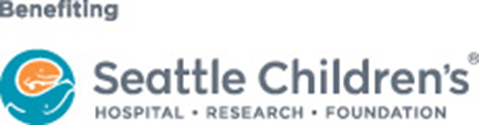 Let’s get together and raise money for Children’s Hospital and help out our Local CommunityWhere:  Firelight Bistro10007 270th St. NW., Stanwood, Washington 98292When:  Saturday January 26th  From: 10:30-1:00Firelight Bistro has graciously Fundraiser for Children’s Hospital offered to host this event with Chelisa and Linda. There will be story time for all ages at 10:30 and noon, half hour each and there will be snacks for the kids and half off espresso and desserts. Chelisa will be selling VIP-Smart Cards with local and national discounts on them. The cards are $25 and reusable until Dec. of 2013. Typically 50% would go back to Children's but for this event only I will pitch in another 20% so that makes it 70% back!!!! Linda the owner of Hill Artistry will also be there doing face paintings and Henna. She does amazing work you don't want to miss out on this and she will be donating 50% of the proceeds. Websites to check out....firelight-bistro.com, HillArtistry.com, vip-smartcard.com, If you can’t make it and would like to still help out please visitwww.vip-smartcard.com/#!shop/c1gwo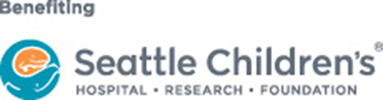 Let’s get together and raise money for Children’s Hospital and help out our Local CommunityWhere:  Firelight Bistro10007 270th St. NW., Stanwood, Washington 98292When:  Saturday January 26th  From: 10:30-1:00Firelight Bistro has graciously Fundraiser for Children’s Hospital offered to host this event with Chelisa and Linda. There will be story time for all ages at 10:30 and noon, half hour each and there will be snacks for the kids and half off espresso and desserts. Chelisa will be selling VIP-Smart Cards with local and national discounts on them. The cards are $25 and reusable until Dec. of 2013. Typically 50% would go back to Children's but for this event only I will pitch in another 20% so that makes it 70% back!!!! Linda the owner of Hill Artistry will also be there doing face paintings and Henna. She does amazing work you don't want to miss out on this and she will be donating 50% of the proceeds. Websites to check out....firelight-bistro.com, HillArtistry.com, vip-smartcard.com, If you can’t make it and would like to still help out please visitwww.vip-smartcard.com/#!shop/c1gwo